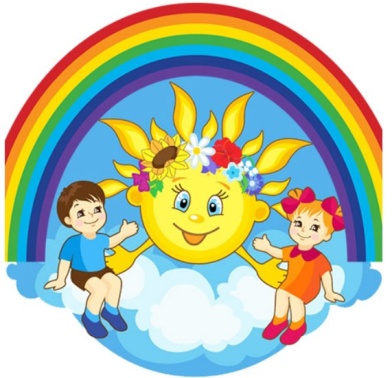 Игра – это огромное, светлое окно, через которое в духовный мир вливается живительный поток представлений, понятий об окружающем мире. (В.А. Сухомлинский)Игра – жизненная  потребность ребенка. Они занимают важное место в жизни ребенка дошкольника, являются главным средством восприятия. Среди всего многообразия игр следует особо выделить подвижные игры, ведь они имеют большое значение для всестороннего, грамотного развития детей.Подвижные игры способствуют:развитию выдержки, смелости, уверенности в собственных силах;преодолению робости, застенчивости;выработке умения ориентировки в пространстве;позволяют осваивать двигательные умения в ходьбе, беге, прыжках, равновесии, лазании, метании;способствуют развитию речи и обогащению словаря;создают дополнительные возможности общения детей со сверстниками и взрослыми.Активная двигательная деятельность на свежем воздухе благотворно влияет общее состояние здоровья детей: улучшает аппетит, укрепляется нервная система, повышается сопротивляемость организма различным заболеваниям.Отправляясь с друзьями на очередной пикник, выезжая летом на отдых за город, имейте в запасе несколько веселых игр, в которые могут играть вместе с детьми и взрослые. Дети с удовольствием в жаркий летний день будут играть с водой и песком. Они могут построить разнообразные песчаные замки и вырыть глубокие колодцы и траншеи. Помогите им в этом. Так же можно устроить конкурс «Брызгалок», соорудив их из пластиковых бутылок. Любая семья, выезжая в лес, берет с собой мячик. Существует множество веселых игр с мячом, которые будут по силам детворе. Ведь даже простой футбол доставит ребенку много радости, если в роли вратаря выступит любимая мама. Например: «Передача мяча по кругу», «Догонялки с мячом», «Штандер-стоп», «Попади в цель», «Съедобное – несъедобное», «Картошка» и др. Существует много веселых и интересных игр с шишками, которые лежат в лесу у нас под ногами. Например: «Попади шишкой в ведро», «Верный глаз», «Кто больше соберет шишек», «Угадай на ощупь, сколько шишек в мешочке» и др. Познакомьте ребенка с играми своего детства: «Картошка», «Бабушка, нитки запутались», «Платочек», «Я знаю…», «Пляжный волейбол», «Море волнуется» и др. «Верный глаз» - выкопать в земле по одной линии три небольшие ямки на расстоянии двух – трех шагов одна от другой. Попавший в первую лунку бросает шишку во вторую и т.д. Самый меткий стрелок получает приз и звание «Верный глаз».«Штандер – стоп» - все игроки стоят посередине ровной площадки. Водящий подбрасывает мяч вверх и называет чье-то имя. Все разбегаются. Тот игрок, чье имя назвали, старается поймать мяч, и взяв его в руки, кричит: «Штандер-стоп». Все замирают на месте. Если он попадает мячом в кого-либо из игроков, то тот игрок становится водящим. Если промахивается, водящим остается он.«Я знаю…» - игра развивает не только ловкость, но и эрудицию, память. Игрок отбивает мяч рукой об землю, приговаривая по одному слову на каждый удар: «Я знаю пять имен девочек: Маша – раз, Ира - два, Оля – три…». Затем называются имена мальчиков, животные, птицы, цветы, деревья, города, реки…. Если кто-то сбился или уронил мяч, то ход переходит к следующему игроку. Побеждает тот, кто справился с заданием. Чаще играйте со своими детьми, передавайте им свой опыт, может быть тогда и у Вашего ребенка появляется счастливые секреты и радость настоящей детской дружбы.Источник:Зенина Т.Н. «Родительские собрания в детском саду». Учебно – методическое пособие. – М: «Центр педагогического образования» 2008.